犢橋公民館主催講座　エレクトーンコンサートエレクトーン２台によるスーパーDUOユニット:「kimit"ori（きみどり）」のコンサートです。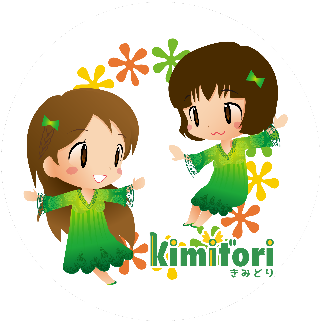 一緒に、楽しいひと時をすごしませんか?日　　　 時　　4月22日（土）14:0０～16:００場　加　所　 　犢橋公民館　講堂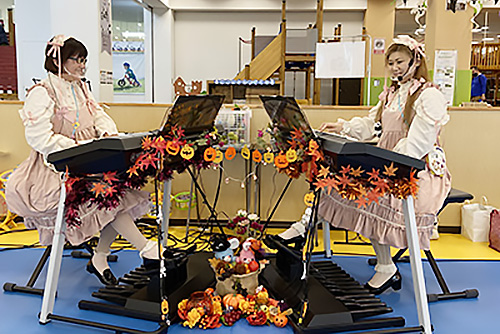 持　ち　物　 　マスク、飲み物参　加　費　 　無　　料対　加　象　 　どなたでも定　加　員　 　30　人（抽選）申込締切　　 　4月１０日（月）※９:００から１７:００の間に電話、窓口、またはＨＰでお申し込みください。抽選後、　4月１２日（水）までに当選者のみ通知いたします。※駐車スペースが限られておりますので、公共交通機関のご利用をお願いします。新型コロナウイルス感染拡大防止のため、検温・消毒・手洗いのご協力をお願いします。また、状況によって開催できない場合がありますので、あらかじめご了承願います。申込・お問合せ先　　犢橋公民館　　043-259-2958　　　　　　　　　　　　　　　　　　　　　千葉市花見川区犢橋町162-1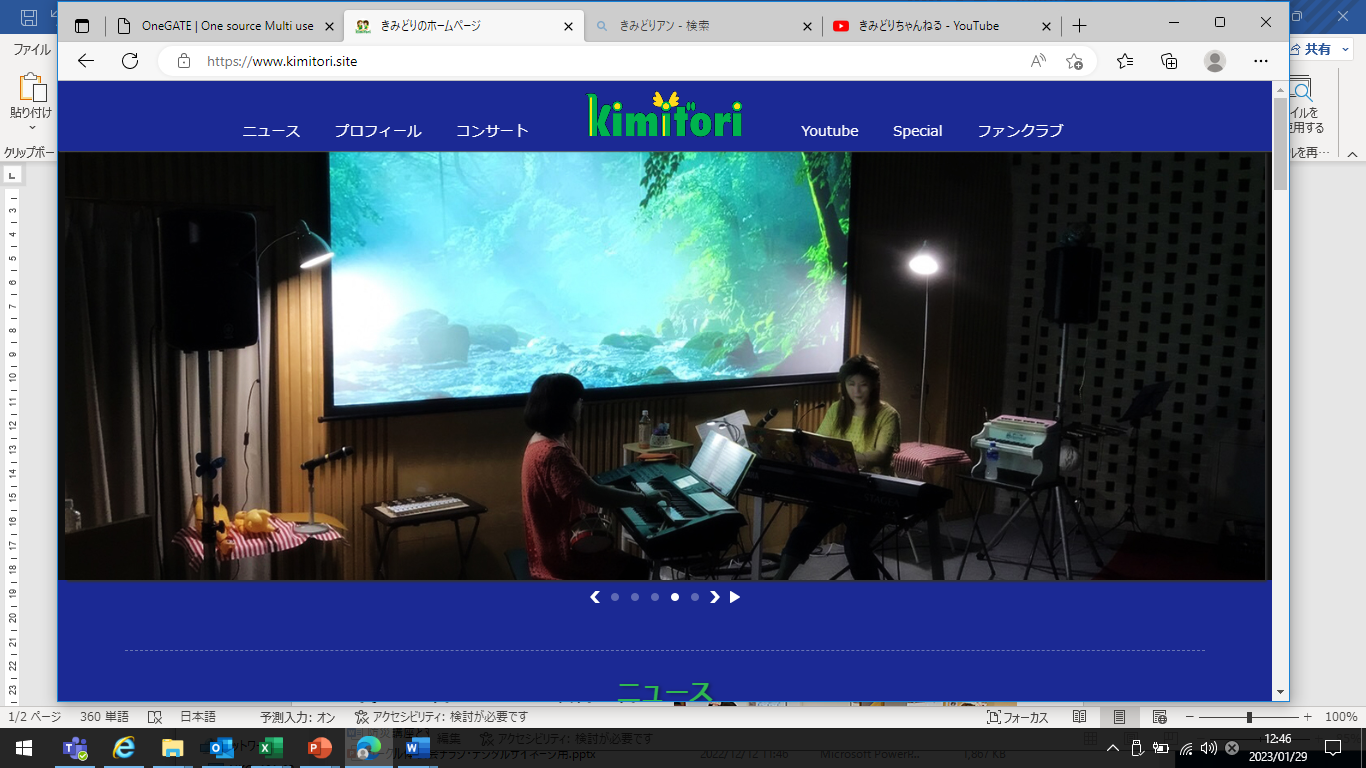 